PROGRAMA ANALÍTICOFECHAS:Fecha de actualización: Agosto 18 de 2014, por Dr. Fernando Borrego EscalantDATOS DE IDENTIFICACIÓN:Nombre de la materia: EXPERIMENTACIÓN AGRÍCOLAClave: SFIT-410Programa Académico de Ingeniero Agrónomo en ProducciónHoras teoría: 3Horas práctica: 2Prerrequisitos: Técnicas cuantitativas en agronomíaOBJETIVO GENERALAl finalizar el curso, el estudiante conocerá el proceso de la investigación agrícola, desde su conceptualización y culminación con la preparación de ponencias en congresos y publicaciones, derivados de su trabajo de tesis, haciendo énfasis en el análisis e interpretación de los resultados generados por la experimentación de campo, utilizando las técnicas estadísticas más comunes y otras más recientes, disponibles gracias al avance en el área de computación.OBJETIVOS ESPECÍFICOSRevisión breve del concepto de investigación, el uso del método científico y la necesidad de experimentación para la contrastación de hipótesis y generación de información científica y tecnológica. Enfatizar la planeación, establecimiento y conducción de experimentos agrícolas y en la  organización, análisis e interpretación de resultados, usando los análisis de varianza más comunes y la introducción a la utilización de técnicas de análisis multivariado, como una herramienta para la mejor interpretación y análisis de sus datos. Utilización de paquetes estadístico para su obtención (sas, statistica, etc.)Dominar herramientas útiles para la presentación gráfica de los resultados, así como su discusión, utilizando literatura científica relevante en los temas de los experimentos realizados, preparación de resúmenes para congresos, estructura y preparación de artículos científicos de revistas con arbitraje.TEMARIOI.- INTRODUCCIÓN1.- Naturaleza de los sistemas agrícolas2.- Características de la agricultura convencional3.- Características de la agricultura sustentable4.- Que es la investigación5.- Programas de investigación en la uaaan6.- El método científico7.- La necesidad de la evaluación estadística8.- Procedimiento para la experimentación9.- Conceptos elementales10.-Modelo estadístico 11.- Características de la parcela experimentalII.- ANÁLISIS E INTERPRETACIÓN DE LOS DATOS1.- Correlación lineal simple2.- Correlación lineal múltiple3.- Regresión lineal simple4.- Regresión lineal múltipleIII.- EL ANÁLISIS DE VARIANZA Y SUS SUPUESTOS      A).- EXPERIMENTOS COMPLETAMENTE AL AZAR1.- Ventajas y desventajas2.- Igual número de repeticiones3.- Diferente número de repeticiones4.- Comparaciones o contrastes5.- Pruebas de rango múltiple       B).- EXPERIMENTOS EN BLOQUES COMPLETOS AL AZAR1.- Ventajas y desventajas2.- Prueba de homogeneidad de varianzas3.- Submuestreo en diseño b. c. a.4.- Datos faltantes en el d. b. c. a.5.- Esperanza de cuadrados medios (tipos de modelos)        C).- ANÁLISIS COMBINADO EN BLOQUES AL AZAR1.- Interacción genotipo-ambiente        D).- EXPERIMENTOS EN CUADRO LATINO1.- Ventajas y desventajas2.- Datos faltantes en diseño c. l.3.- Submuestreo en d. c. l.           E).- EXPERIMENTOS FACTORIALES1.- Ventajas y desventajas2.- Con dos factores3.- Arreglo en parcelas divididas4.- Con tres factores5.- Arreglo en parcelas subdivididas            F).- EXPERIMENTOS ANIDADOS1.- Diseños normales y genéticos con anidamiento             G).- EXPERIMENTOS EN LÁTICE1.- Látice cuadrado2.- Látice rectangular              H).- ALFA LÁTICESIV.- ANÁLISIS DE COVARIANZA1.- Usos del análisis de covarianza2.- La covarianza en el d. b. c. a.3.- Ajuste de medias de tratamientoV.- EL ENFOQUE MULTIVARIADO EN EL ANÁLISIS E INTERPRETACIÓN DE LOS DATOS1.- Introducción2.- Breve revisión del álgebra matricial3.- Análisis de senderos4.- Componentes principalesVI - PRESENTACION DE INFORMES TÉCNICOS1.- Tabulación y graficación de resultados2.- Discusión y conclusiones3.-Uso de los paquetes power point y wordPROCEDIMIENTOS DE ENSEÑANZA Y APRENDIZAJEMétodos de enseñanza: transmisión	Técnica de enseñanza:Exposición oral con preguntasEstudios en grupo y trabajo individualMedios de enseñanzaConsultas bibliográficasProyección de películas y videosPrácticas de campo en apoyo a temas específicosInforme de resultados y proyecto sobre aspectos relacionados con la productividad agrícola.EVALUACIÓNDos exámenes parciales de teoría: 30% cada uno.Reportes de prácticas, exposiciones orales por equipos é individuales: 40%.Examen final, en su caso.LITERATURA BÁSICAANDERSON, V. L. AND R. A. McLEAN. 1974. DESIGN OF EXPERIMENTS. MARCEL DEKKER. . U. S. A.FISHER, R. A. 1973. THE DESIGN OF EXPERIMENTS. OLIVER AND BOYD. .GOMEZ, K. A. AND A. A.  GOMEZ . 1984. STATISTICAL PROCEDURES FOR AGRICULTURAL RESEARCH. WILEY. U. S. A.JOHNSON, R. A. AND D. W. WICHERN. 1992. APPLIED MULTIVARIATE STATISTICAL ANALYSIS. PRENTICE HALL. U. S. A.JUDEZ, A. L. 1990. TÉCNICAS DE ANÁLISIS DE DATOS MULTIDIMENSIONALES. SECRETARÍA DE AGRICULTURA PESCA Y ALIMENTOS. MADRID, ESPAÑA.LITTLE, T. M. Y F. J. HILLS. 1987. MÉTODOS ESTADÍSTICOS PARA   REIMPRESIÓN. TRILLAS. MEXICO.MANLY, B. J. F. 1990. MULTIVARIATE STATISTICAL METHODS. McGRAW-HILL. U. S. A OSTLE, B. 1981. ESTADÍSTICA APLICADA. LIMUSA, MEXICO.  REYES, C. P. 1983. BIOESTADÍSTICA APLICADA. TRILLAS, MEXICO.SNEDECOR, G. W. Y W. G. COCHRAN.1979. MÉTODOS ESTADÍSTICOS. CECSA, MEXICO.STEEL, R. G. Y J. H. TORRIE.1989. BIOESTADÍSTICA, PRINCIPIOS Y PROCEDIMIENTOS. SEGUNDA EDICIÓN (PRIMERA EN ESPAÑOL) Mc GRAW- HILL. MEXICO.TAMAYO, M. J.  EL PROCESO DE  SEGUNDA EDICIÓN. LIMUSA. MEXICO.  LITERATURA COMPLEMENTARIARodrigues, Paulo C., Marcos Malosetti, Hugh G. Gauch and Fred A. van Eeuwijk. A Weighted AMMI Algorithm to Study Genotype-by-Environment Interaction and QTL-by-Environment Interaction. doi:10.2135/cropsci2013.07.0462. Crop Science 2014 54:1555-1570.Rife,Trevor W. and Jesse A. Poland. Field Book: An Open-Source Application for Field Data Collection on Android. doi:10.2135/cropsci2013.08.0579. Crop Science 2014 54:1624-1627.Pucher, Anna, Henning Høgh-Jensen, Jadah Gondah, C. Tom Hash and Bettina I. G. Haussmann. Micronutrient Density and Stability in West African Pearl Millet—Potential for Biofortification. doi:10.2135/cropsci2013.11.0744. Crop Science 2014 54:1709-1720.Bunce, James A. CO2 Enrichment at Night Affects the Growth and Yield of Common Beans. doi:10.2135/cropsci2013.12.0803. Crop Science 2014 54:1744-1747.Orellana, Massiel, Jode Edwards and Alicia Carriquiry. Heterogeneous Variances in Multi-Environment Yield Trials for Corn Hybrids. doi:10.2135/cropsci2013.09.0653. Crop Science 2014 54:1048-1056.CRONOGRAMA (ver anexo)LISTADO DE PRÁCTICAS:1.- Conceptos elementales en experimentación agrícola2.- Ejemplo de correlación y regresión lineal y múltiple3.- Ejemplo de diseño Completamente al azar con Tukey y contrastes ortogonales4.- Ejemplo de diseño de Bloques completos al azar con Tukey y contrastes ortogonales5.- Ejemplo de diseño Completamente al azar Factorial 2X2 con medias de la interacción6.- Ejemplo de diseño Bloques completos al azar Factorial 2X2 con medias de la interacción7.- Ejemplo de diseño Bloques completos al azar Factorial 2X2 con 5 repeticiones , arreglo de parcelas divididas y medias de la interacción 8- Ejemplo de diseño de Bloques al azar con arreglo Factorial, 3 factores en maíz9.- Ejemplo de diseño Bloques completos al azar con arreglo de Parcelas subdivididas y calculando los promedios para los factores simples y sus interacciones 10.- Ejemplo de análisis combinado y de estabilidad11.- Ejemplo de análisis en Cuadro latino12.- Ejemplo de análisis de Covarianza13.- Ejemplo de obtención de Esperanza de cuadrados medios y manipulaciones según Sttaterthwaite14.- Ejemplo de análisis multivariado de Componentes y factores principales de variación15.- Ejemplo de estructuración de cartel y artículo científicoELABORACIÓN DEL PROGRAMA:Dr. Fernando Borrego EscalanteDr. Víctor M. Zamora Villa  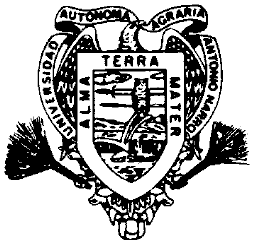 UNIVERSIDAD AUTÓNOMA AGRARIA “ANTONIO NARRO”DIVISIÓN DE AGRONOMÍADEPARTAMENTO DE FITOMEJORAMIENTO